Obs:                                                                                                                                                1. Diárias e Passagens  no exterior com orçamento UFSC, somente mediante publicação no DOU do afastamento, e caracterizado COM ÔNUS UFSC , conforme Art. 1º do Decreto 91.800/1985. OBRIGATÓRIO ANEXAR PUBLICAÇÃO DOU.                                    2. O Relatório de viagem deverá ser apresentado até o 5º dia útil contados da data de retorno da viagem, pelo solicitante. Documentos Exigidos: DOCUMENTO QUE COMPROVE A PARTICIPAÇÃO NO EVENTO; RELATÓRIO POR ALUNO, DAS ATIVIDADES DESENVOLVIDAS (SOMENTE PARA VIAGENS INTERNACIONAIS); CANHOTO DO CARTÃO DE EMBARQUE, BILHETE DE PASSAGEM; NOTA FISCAL DE TODOS OS GASTOS (INCLUSIVE PAGOS COM PRÓPRIO RECURSO). 				                                                                              Data:___/___/___                                                                                          		 Ass. Proposto:_______________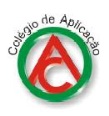 UNIVERSIDADE FEDERAL DE SANTA CATARINA - CA/CED                    COORDENADORIA ADMINISTRATIVASOLICITAÇÃO DE DIÁRIAS/PASSAGENS   (NACIONAL E INTERNACIONAL) ATÉ O DIA 10 DO MÊS QUE ANTECEDE O EVENTOPREENCHIMENTO OBRIGATÓRIO EM TODOS OS CAMPOS.SOLICITAÇÃO DE DIÁRIAS/PASSAGENS   (NACIONAL E INTERNACIONAL) ATÉ O DIA 10 DO MÊS QUE ANTECEDE O EVENTOPREENCHIMENTO OBRIGATÓRIO EM TODOS OS CAMPOS.SOLICITAÇÃO DE DIÁRIAS/PASSAGENS   (NACIONAL E INTERNACIONAL) ATÉ O DIA 10 DO MÊS QUE ANTECEDE O EVENTOPREENCHIMENTO OBRIGATÓRIO EM TODOS OS CAMPOS.SOLICITAÇÃO DE DIÁRIAS/PASSAGENS   (NACIONAL E INTERNACIONAL) ATÉ O DIA 10 DO MÊS QUE ANTECEDE O EVENTOPREENCHIMENTO OBRIGATÓRIO EM TODOS OS CAMPOS.REQUERENTE:  Servidor(   )      Convidado (   )        Colaborador Eventual(    )Proposto:  _____________________________ Cargo/Função: __________________ Telefone: _____________________  Email:__________________________________CPF:  _____________________SIAPE:________________RG:__________________  OBRIGATÓRIO:   Banco Nº _________Nº Agência: ________Conta:_____________ DADOS DO AFASTAMENTO: (Obrigatório anexar folder, carta de aceitação ou convite)Atividade a ser Executada:____________________________________________________________________________________________________________________________DADOS DO AFASTAMENTO: (Obrigatório anexar folder, carta de aceitação ou convite)Atividade a ser Executada:____________________________________________________________________________________________________________________________DADOS DO AFASTAMENTO: (Obrigatório anexar folder, carta de aceitação ou convite)Atividade a ser Executada:____________________________________________________________________________________________________________________________DADOS DO AFASTAMENTO: (Obrigatório anexar folder, carta de aceitação ou convite)Atividade a ser Executada:____________________________________________________________________________________________________________________________DADOS DO AFASTAMENTO: (Obrigatório anexar folder, carta de aceitação ou convite)Atividade a ser Executada:____________________________________________________________________________________________________________________________DADOS DO AFASTAMENTO: (Obrigatório anexar folder, carta de aceitação ou convite)Atividade a ser Executada:____________________________________________________________________________________________________________________________DADOS DO AFASTAMENTO: (Obrigatório anexar folder, carta de aceitação ou convite)Atividade a ser Executada:____________________________________________________________________________________________________________________________Cidade/Origem:                                             UF:                              PAÍS:Cidade/Origem:                                             UF:                              PAÍS:Cidade/Origem:                                             UF:                              PAÍS:Cidade/Origem:                                             UF:                              PAÍS:Cidade/Origem:                                             UF:                              PAÍS:Cidade/Origem:                                             UF:                              PAÍS:Cidade/Origem:                                             UF:                              PAÍS:Cidade/Destino:                                            UF:                              PAÍS:Cidade/Destino:                                            UF:                              PAÍS:Cidade/Destino:                                            UF:                              PAÍS:Cidade/Destino:                                            UF:                              PAÍS:Cidade/Destino:                                            UF:                              PAÍS:Cidade/Destino:                                            UF:                              PAÍS:Cidade/Destino:                                            UF:                              PAÍS:Data/Hora Saída:Data/Hora Saída:Data/Hora Retorno:Data/Hora Retorno:Data/Hora Retorno:Data/Hora Retorno:Data/Hora Retorno:Data/Hora : Inicio do Evento:            Data/Hora : Inicio do Evento:            Data/Hora : Inicio do Evento:            Data/Hora : Inicio do Evento:            Data/Hora : Inicio do Evento:            Data/Hora : Inicio do Evento:            Data/Hora : Inicio do Evento:            DIÁRIAS:     Sim (   )    Não(   )    DIÁRIAS:     Sim (   )    Não(   )    DIÁRIAS:     Sim (   )    Não(   )    DIÁRIAS:     Sim (   )    Não(   )    DIÁRIAS:     Sim (   )    Não(   )    DIÁRIAS:     Sim (   )    Não(   )    PASSAGEM: Sim (   )  Não(   )    Ida:(   ) Volta:(   )Ida:(   ) Volta:(   )Ida/Volta (  )Aéreo (  )Rodv.(   )EXCLUSIVO DA DIREÇÃO:PASSAGEM: (    )                                                                  DIÁRIAS:     (    )     Aprovado : (          %)                                                                        Unidade Ordenadora                                                                       Assinatura/Carimbo